แผนการจัดการเรียนรู้“STEM เครื่องอบพลังงานแสงอาทิตย์” 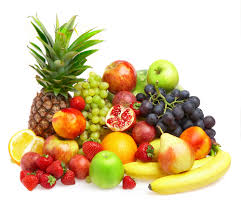 STEM  “เครื่องอบพลังงานแสงอาทิตย์” พลังงานแสงอาทิตย์” พลังงานแสงอาทิตย์ เป็นพลังงานทดแทนประเภทหมุนเวียนที่ใช้แล้วเกิดขึ้นใหม่ได้ตาม ธรรมชาติ เป็นพลังงานที่สะอาด ปราศจากมลพิษ และเป็นพลังงานที่มีศักยภาพสูง ในการใช้พลังงานแสงอาทิตย์สามารถจำแนกออกเป็น 2 รูปแบบคือ การใช้พลังงานแสงอาทิตย์เพื่อผลิตกระแสไฟฟ้า และการใช้พลังงานแสงอาทิตย์เพื่อผลิตความร้อนผู้เรียนจะสามารถนำความรู้และความคิดสร้างสรรค์มาสร้างนวัตกรรมใหม่ๆได้จากการทดลองและการประยุกต์ใช้เพื่อทำให้เกิดประโยชน์ต่อโรงเรียนหรือชุมชนได้ แผนการสอนจึงมีแผนผังดังนี้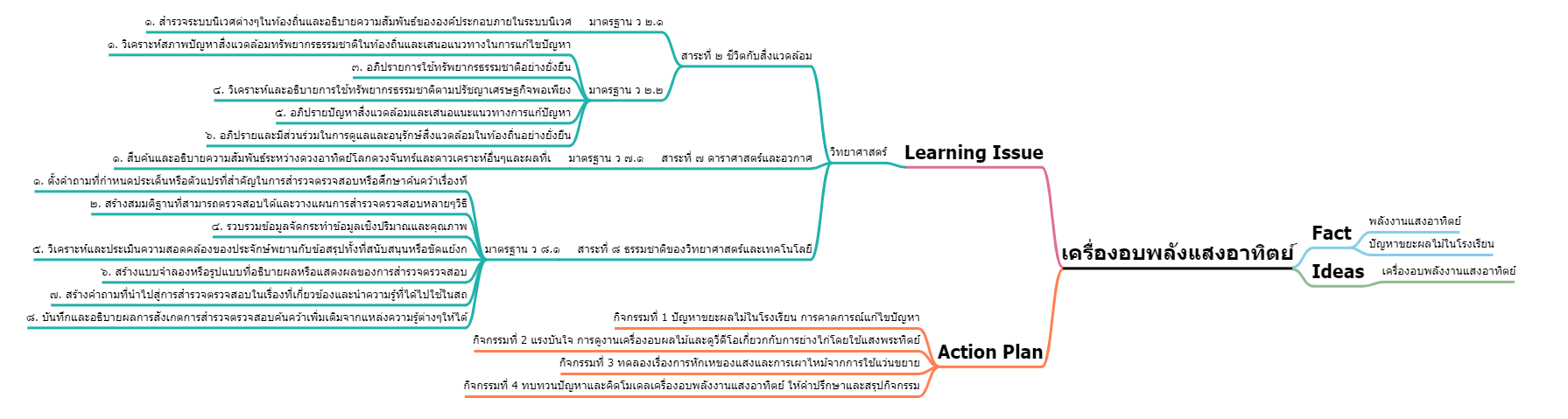 ตารางนี้แสดงถึงกระบวนการเรียนรู้ที่ผู้สอนอาจนำไปประยุกต์ใช้และประเมินผลได้ ซึ่งสามารถนำการจัดการเรียนรู้อื่นมามาประยุกต์ใช้ได้ด้วย และผู้สอนอาจหาวิธีปรับกระบวนการเรียนรู้ตามความเหมาะสมของกลุ่มผู้เรียนและสภาพแวดล้อมภายในโรงเรียนเกณฑ์การให้คะแนนนี้ได้กล่าวถึงเพียงมิติเดียวในส่วนของการให้คะแนนทั่วไปตามที่อธิบายข้างต้น นับเป็นวิธีหนึ่งที่แสดงให้เห็นว่าครูผู้สอนสามารถอธิบายและให้คะแนนตามผลงานของผู้เรียน ขอแนะนำว่าครูผู้สอนควรกำหนดระดับของความสำเร็จในมิติอื่นๆ ของเกณฑ์การให้คะแนนด้วยระดับชั้นมัธยมศึกษาตอนต้นระดับชั้นมัธยมศึกษาตอนต้นSTEM Projectคำอธิบายกิจกรรมการเรียนรู้การเรียนรู้ที่จะทำให้ผู้เรียนมีการเรียนรู้ได้อย่างต่อเนื่องหรือเรียนรู้ได้ตลอดชีวิตคือ ต้องรู้สึกมีความสุขและสนุกกับการเรียนรู้ สิ่งหนึ่งที่สามารถทำได้ในขณะที่ผู้เรียนเรียนในโรงเรียนก็คือ การที่ให้ผู้เรียนไม่รู้สึกว่ากำลังเรียนอยู่หรือต้องเรียน จำเป็นต้องท่อง ต้องรู้ เพราะต้องเอาไปสอบ แต่ให้เห็นว่าเรื่องที่กำลังเรียนเป็นการเรียนรู้และเรื่องนั้นๆ เป็นส่วนหนึ่งของชีวิตของเขา การเชื่อมโยงจากห้องเรียนโยงไปสู่ชีวิตจริงเป็นสิ่งจำเป็นและสำคัญ หากทำได้แล้วนั้น ทุกสิ่งทุกอย่างที่กำลังเรียนรู้ก็จะอยู่ในความสนใจของผู้เรียนทั้งหมด เพราะมันเกี่ยวกับชีวิตของเขานั่นเอง อย่างกิจกรรมที่จะได้เรียนในเรื่องนี้ก็เป็นเรื่องที่เกี่ยวข้องกับตัวผู้เรียนเช่นกัน กระบวนการเรียนรู้นอกจากจะเน้นเนื้อหาที่ผู้เรียนจะต้องรู้แล้ว ยังจะชี้ให้เห็นความสำคัญของเรื่องนี้ กิจกรรมต่างๆ ก็จะเกี่ยวโยงกับชีวิตของผู้เรียนจริงๆ หากเป็นแบบนี้ การเรียนรู้จะเกิดได้ต่อเนื่อง และจะต่อยอดไปสู่เรื่องอื่นๆ ได้อีกด้วยคำอธิบายกิจกรรมการเรียนรู้การเรียนรู้ที่จะทำให้ผู้เรียนมีการเรียนรู้ได้อย่างต่อเนื่องหรือเรียนรู้ได้ตลอดชีวิตคือ ต้องรู้สึกมีความสุขและสนุกกับการเรียนรู้ สิ่งหนึ่งที่สามารถทำได้ในขณะที่ผู้เรียนเรียนในโรงเรียนก็คือ การที่ให้ผู้เรียนไม่รู้สึกว่ากำลังเรียนอยู่หรือต้องเรียน จำเป็นต้องท่อง ต้องรู้ เพราะต้องเอาไปสอบ แต่ให้เห็นว่าเรื่องที่กำลังเรียนเป็นการเรียนรู้และเรื่องนั้นๆ เป็นส่วนหนึ่งของชีวิตของเขา การเชื่อมโยงจากห้องเรียนโยงไปสู่ชีวิตจริงเป็นสิ่งจำเป็นและสำคัญ หากทำได้แล้วนั้น ทุกสิ่งทุกอย่างที่กำลังเรียนรู้ก็จะอยู่ในความสนใจของผู้เรียนทั้งหมด เพราะมันเกี่ยวกับชีวิตของเขานั่นเอง อย่างกิจกรรมที่จะได้เรียนในเรื่องนี้ก็เป็นเรื่องที่เกี่ยวข้องกับตัวผู้เรียนเช่นกัน กระบวนการเรียนรู้นอกจากจะเน้นเนื้อหาที่ผู้เรียนจะต้องรู้แล้ว ยังจะชี้ให้เห็นความสำคัญของเรื่องนี้ กิจกรรมต่างๆ ก็จะเกี่ยวโยงกับชีวิตของผู้เรียนจริงๆ หากเป็นแบบนี้ การเรียนรู้จะเกิดได้ต่อเนื่อง และจะต่อยอดไปสู่เรื่องอื่นๆ ได้อีกด้วยคำอธิบายกิจกรรมการเรียนรู้การเรียนรู้ที่จะทำให้ผู้เรียนมีการเรียนรู้ได้อย่างต่อเนื่องหรือเรียนรู้ได้ตลอดชีวิตคือ ต้องรู้สึกมีความสุขและสนุกกับการเรียนรู้ สิ่งหนึ่งที่สามารถทำได้ในขณะที่ผู้เรียนเรียนในโรงเรียนก็คือ การที่ให้ผู้เรียนไม่รู้สึกว่ากำลังเรียนอยู่หรือต้องเรียน จำเป็นต้องท่อง ต้องรู้ เพราะต้องเอาไปสอบ แต่ให้เห็นว่าเรื่องที่กำลังเรียนเป็นการเรียนรู้และเรื่องนั้นๆ เป็นส่วนหนึ่งของชีวิตของเขา การเชื่อมโยงจากห้องเรียนโยงไปสู่ชีวิตจริงเป็นสิ่งจำเป็นและสำคัญ หากทำได้แล้วนั้น ทุกสิ่งทุกอย่างที่กำลังเรียนรู้ก็จะอยู่ในความสนใจของผู้เรียนทั้งหมด เพราะมันเกี่ยวกับชีวิตของเขานั่นเอง อย่างกิจกรรมที่จะได้เรียนในเรื่องนี้ก็เป็นเรื่องที่เกี่ยวข้องกับตัวผู้เรียนเช่นกัน กระบวนการเรียนรู้นอกจากจะเน้นเนื้อหาที่ผู้เรียนจะต้องรู้แล้ว ยังจะชี้ให้เห็นความสำคัญของเรื่องนี้ กิจกรรมต่างๆ ก็จะเกี่ยวโยงกับชีวิตของผู้เรียนจริงๆ หากเป็นแบบนี้ การเรียนรู้จะเกิดได้ต่อเนื่อง และจะต่อยอดไปสู่เรื่องอื่นๆ ได้อีกด้วยเวลาเรียนที่แนะนำ15 คาบเรียนโดยประมาณ15 คาบเรียนโดยประมาณทักษะเฉพาะที่พึงมีทักษะทางคณิตศาสตร์เบื้องต้น ทักษะทางวิทยาศาสตร์ทักษะการออกแบบเชิงวิศวกรรมทักษะทางศิลปะการคิดวิเคราะห์ การคิดสร้างสรรค์ การคิดแก้ปัญหาการทำงานเป็นทีมทักษะทางคณิตศาสตร์เบื้องต้น ทักษะทางวิทยาศาสตร์ทักษะการออกแบบเชิงวิศวกรรมทักษะทางศิลปะการคิดวิเคราะห์ การคิดสร้างสรรค์ การคิดแก้ปัญหาการทำงานเป็นทีมเนื้อหาที่ใช้ในการประเมินวิชาวิทยาศาสตร์การหักเหของแสงพลังงานแสงอาทิตย์วิเคราะห์ สถานการณ์ การถ่ายโอนความร้อน และคำนวณ ปริมาณความร้อนที่ถ่ายโอนระหว่างสสาร จนอภิปรายการใช้ทรัพยากรธรรมชาติอย่างยั่งยืนอภิปรายและมีส่วนร่วมในการดูแลและอนุรักษ์สิ่งแวดล้อมในท้องถิ่นอย่างยั่งยืนออกแบบ เลือกใช้และสร้างอุปกรณ์ เพื่อแก้ปัญหาในชีวิตประจำวัน โดยใช้ความรู้เกี่ยวกับการวิชาเทคโนโลยีระบุปัญหาหรือความต้องการในชีวิตประจำวัน รวบรวม วิเคราะห์ข้อมูล และแนวคิดที่เกี่ยวข้อง ระบุปัญหาหรือความต้องการในชุมชนหรือท้องถิ่น สรุปกรอบของปัญหา รวบรวม วิเคราะห์ ข้อมูลใช้เหตุผลเชิงตรรกะในการแก้ไขปัญหาการอธิบายงาน การคาดผลลัพธ์ จากปัญหาอย่างง่ายการใช้เทคโนโลยีให้เหมาะสมกับงานอาชีพการใช้อินเทอร์เน็ตค้นหาความรู้การใช้โปรแกรมคอมพิวเตอร์ออกแบบกระบวนการคิดและการทำงาน (เช่น การเขียนผังความคิด Mind Mapping  การเขียนผังงาน Flowchart  ผังคุมกำหนดงาน Gantt Chart เป็นต้น)วิชาวิศวกรรมศาสตร์การออกแบบเชิงวิศวกรรมอย่างง่ายระบุปัญหารวบรวมข้อมูลและแนวคิดที่เกี่ยวข้องกับปัญหา ออกแบบวิธีการแก้ปัญหา วางแผนและดำเนินการแก้ปัญหา ทดสอบ ประเมินผล และปรับปรุงผลงาน นำเสนอผลงานวิชาคณิตศาสตร์การบวก ลบ คูณ หารระคน ใช้การคาดคะเนเกี่ยวกับการวัดในสถานการณ์ต่าง ๆ ได้อย่างเหมาะสมเข้าใจและ ประยุกต์ใช้อัตราส่วน สัดส่วน และร้อยละ ในการแก้ปัญหา คณิตศาสตร์และ ปัญหาในชีวเข้าใจ และใช้ความรู้ ทางเรขาคณิต ในการวิเคราะห์ หาความสัมพันธ์ ระหว่าง รูปเรขาคณิต สองมิความยาวรอบรูปของรูปสี่เหลี่ยมมุมฉากพื้นที่ของรูปสี่เหลี่ยมมุมฉากวิขาศิลปะ เปรียบเทียบรูปลักษณะของรูปร่าง รูปทรงในธรรมชาติ สิ่งแวดล้อม และงานทัศนศิลป์มีทักษะในการผสมผสานวัสดุต่าง ๆ ในการสร้างงานทัศนศิลป์โดยใช้หลักการออกแบบ บรรยายสิ่งแวดล้อม และงานทัศนศิลป์ที่เลือกมาโดยใช้ความรู้เรื่องทัศนธาตุ และหลักการออกเลือกใช้วรรณะสีเพื่อถ่ายทอดอารมณ์ ความรู้สึกในการสร้างงานทัศนศิลป์เนื้อหาที่ใช้ในการประเมินวิชาวิทยาศาสตร์การหักเหของแสงพลังงานแสงอาทิตย์วิเคราะห์ สถานการณ์ การถ่ายโอนความร้อน และคำนวณ ปริมาณความร้อนที่ถ่ายโอนระหว่างสสาร จนอภิปรายการใช้ทรัพยากรธรรมชาติอย่างยั่งยืนอภิปรายและมีส่วนร่วมในการดูแลและอนุรักษ์สิ่งแวดล้อมในท้องถิ่นอย่างยั่งยืนออกแบบ เลือกใช้และสร้างอุปกรณ์ เพื่อแก้ปัญหาในชีวิตประจำวัน โดยใช้ความรู้เกี่ยวกับการวิชาเทคโนโลยีระบุปัญหาหรือความต้องการในชีวิตประจำวัน รวบรวม วิเคราะห์ข้อมูล และแนวคิดที่เกี่ยวข้อง ระบุปัญหาหรือความต้องการในชุมชนหรือท้องถิ่น สรุปกรอบของปัญหา รวบรวม วิเคราะห์ ข้อมูลใช้เหตุผลเชิงตรรกะในการแก้ไขปัญหาการอธิบายงาน การคาดผลลัพธ์ จากปัญหาอย่างง่ายการใช้เทคโนโลยีให้เหมาะสมกับงานอาชีพการใช้อินเทอร์เน็ตค้นหาความรู้การใช้โปรแกรมคอมพิวเตอร์ออกแบบกระบวนการคิดและการทำงาน (เช่น การเขียนผังความคิด Mind Mapping  การเขียนผังงาน Flowchart  ผังคุมกำหนดงาน Gantt Chart เป็นต้น)วิชาวิศวกรรมศาสตร์การออกแบบเชิงวิศวกรรมอย่างง่ายระบุปัญหารวบรวมข้อมูลและแนวคิดที่เกี่ยวข้องกับปัญหา ออกแบบวิธีการแก้ปัญหา วางแผนและดำเนินการแก้ปัญหา ทดสอบ ประเมินผล และปรับปรุงผลงาน นำเสนอผลงานวิชาคณิตศาสตร์การบวก ลบ คูณ หารระคน ใช้การคาดคะเนเกี่ยวกับการวัดในสถานการณ์ต่าง ๆ ได้อย่างเหมาะสมเข้าใจและ ประยุกต์ใช้อัตราส่วน สัดส่วน และร้อยละ ในการแก้ปัญหา คณิตศาสตร์และ ปัญหาในชีวเข้าใจ และใช้ความรู้ ทางเรขาคณิต ในการวิเคราะห์ หาความสัมพันธ์ ระหว่าง รูปเรขาคณิต สองมิความยาวรอบรูปของรูปสี่เหลี่ยมมุมฉากพื้นที่ของรูปสี่เหลี่ยมมุมฉากวิขาศิลปะ เปรียบเทียบรูปลักษณะของรูปร่าง รูปทรงในธรรมชาติ สิ่งแวดล้อม และงานทัศนศิลป์มีทักษะในการผสมผสานวัสดุต่าง ๆ ในการสร้างงานทัศนศิลป์โดยใช้หลักการออกแบบ บรรยายสิ่งแวดล้อม และงานทัศนศิลป์ที่เลือกมาโดยใช้ความรู้เรื่องทัศนธาตุ และหลักการออกเลือกใช้วรรณะสีเพื่อถ่ายทอดอารมณ์ ความรู้สึกในการสร้างงานทัศนศิลป์เนื้อหาที่ใช้ในการประเมินวิชาวิทยาศาสตร์การหักเหของแสงพลังงานแสงอาทิตย์วิเคราะห์ สถานการณ์ การถ่ายโอนความร้อน และคำนวณ ปริมาณความร้อนที่ถ่ายโอนระหว่างสสาร จนอภิปรายการใช้ทรัพยากรธรรมชาติอย่างยั่งยืนอภิปรายและมีส่วนร่วมในการดูแลและอนุรักษ์สิ่งแวดล้อมในท้องถิ่นอย่างยั่งยืนออกแบบ เลือกใช้และสร้างอุปกรณ์ เพื่อแก้ปัญหาในชีวิตประจำวัน โดยใช้ความรู้เกี่ยวกับการวิชาเทคโนโลยีระบุปัญหาหรือความต้องการในชีวิตประจำวัน รวบรวม วิเคราะห์ข้อมูล และแนวคิดที่เกี่ยวข้อง ระบุปัญหาหรือความต้องการในชุมชนหรือท้องถิ่น สรุปกรอบของปัญหา รวบรวม วิเคราะห์ ข้อมูลใช้เหตุผลเชิงตรรกะในการแก้ไขปัญหาการอธิบายงาน การคาดผลลัพธ์ จากปัญหาอย่างง่ายการใช้เทคโนโลยีให้เหมาะสมกับงานอาชีพการใช้อินเทอร์เน็ตค้นหาความรู้การใช้โปรแกรมคอมพิวเตอร์ออกแบบกระบวนการคิดและการทำงาน (เช่น การเขียนผังความคิด Mind Mapping  การเขียนผังงาน Flowchart  ผังคุมกำหนดงาน Gantt Chart เป็นต้น)วิชาวิศวกรรมศาสตร์การออกแบบเชิงวิศวกรรมอย่างง่ายระบุปัญหารวบรวมข้อมูลและแนวคิดที่เกี่ยวข้องกับปัญหา ออกแบบวิธีการแก้ปัญหา วางแผนและดำเนินการแก้ปัญหา ทดสอบ ประเมินผล และปรับปรุงผลงาน นำเสนอผลงานวิชาคณิตศาสตร์การบวก ลบ คูณ หารระคน ใช้การคาดคะเนเกี่ยวกับการวัดในสถานการณ์ต่าง ๆ ได้อย่างเหมาะสมเข้าใจและ ประยุกต์ใช้อัตราส่วน สัดส่วน และร้อยละ ในการแก้ปัญหา คณิตศาสตร์และ ปัญหาในชีวเข้าใจ และใช้ความรู้ ทางเรขาคณิต ในการวิเคราะห์ หาความสัมพันธ์ ระหว่าง รูปเรขาคณิต สองมิความยาวรอบรูปของรูปสี่เหลี่ยมมุมฉากพื้นที่ของรูปสี่เหลี่ยมมุมฉากวิขาศิลปะ เปรียบเทียบรูปลักษณะของรูปร่าง รูปทรงในธรรมชาติ สิ่งแวดล้อม และงานทัศนศิลป์มีทักษะในการผสมผสานวัสดุต่าง ๆ ในการสร้างงานทัศนศิลป์โดยใช้หลักการออกแบบ บรรยายสิ่งแวดล้อม และงานทัศนศิลป์ที่เลือกมาโดยใช้ความรู้เรื่องทัศนธาตุ และหลักการออกเลือกใช้วรรณะสีเพื่อถ่ายทอดอารมณ์ ความรู้สึกในการสร้างงานทัศนศิลป์จุดประสงค์การเรียนรู้ด้านความรู้ใช้เทอร์มอมิเตอร์ ในการวัดอุณหภูมิ วิเคราะห์ สถานการณ์ การถ่ายโอนความร้อน และคำนวณ ปริมาณความร้อนที่ถ่ายโอนระหว่างสสาร จนอธิบายและใช้เหตุผลเชิงตรรกะในการแก้ไขปัญหาการอธิบายงาน การคาดผลลัพธ์ จากปัญหาอย่างง่ายเข้าใจและอธิบายวิธีการและขั้นตอนที่ใช้ดำเนินการค้นคว้าหาความรู้ทางวิทยาศาสตร์เข้าใจถึงความหลากหลายของการแสดงจำนวนและการใช้จำนวนในชีวิตจริงเข้าใจถึงผลที่เกิดขึ้นจากการดำเนินการของจำนวนและความสัมพันธ์ระหว่างการดำเนินการต่างๆ และสามารถใช้การดำเนินการในการแก้ปัญหาเข้าใจและใช้วิธีการทางสถิติและความรู้เกี่ยวกับความน่าจะเป็นในการวิเคราะห์ข้อมูล ในการคาดการณ์ได้อย่างสมเหตุสมผลประกอบกับการตัดสินใจและแก้ปัญหาเข้าใจถึงอัตราส่วน สัดส่วน ร้อยละ และสามารถนำไปใช้ในการแก้โจทย์ปัญหาที่พบในชีวิตจริงได้หลากหลายเข้าใจเกี่ยวกับการคาดคะเนขนาด พื้นที่ และปริมาตร เป็นการบอกค่าประมาณโดยไม่ได้วัดจริง โดยใช้วิธีการคาดคะเนในรูปแบบต่างๆ ตามความเหมาะสมเข้าใจถึงการนำเสนอข้อมูลในรูปแผนภูมิรูปวงกลม เป็นการนำเสนอข้อมูลที่เป็นปริมาณให้ชัดเจน น่าสนใจ และสามารถเปรียบเทียบข้อมูลให้เห็นเป็นรูปธรรมดูง่ายขึ้นเข้าใจถึงเทคโนโลยีที่นำมาใช้ในออกแบบและการทำงานต่างๆด้านทักษะ/กระบวนการใช้ความรู้ ทักษะ และกระบวนการทางคณิตศาสตร์ในการแก้ปัญหาในสถานการณ์ต่างๆ ได้อย่างเหมาะสมใช้ความรู้ ทักษะ และกระบวนการทางวิทยาศาสตร์ในการแก้ปัญหาในสถานการณ์ต่างๆ ได้อย่างเหมาะสมใช้ความรู้ ทักษะ และกระบวนการออกแบบเชิงวิศวกรรมในการแก้ปัญหาสถานการณ์ต่างๆ ได้อย่างเหมาะสมให้เหตุผลประกอบการตัดสินใจและสรุปผลได้อย่างเหมาะสมใช้ภาษาและสัญลักษณ์ทางคณิตศาสตร์ในการสื่อสาร สื่อความหมาย และการนำเสนอได้อย่างถูกต้องเชื่อมโยงความรู้ต่างๆ ในคณิตศาสตร์กับศาสตร์อื่นๆมีความคิดริเริ่มสร้างสรรค์ในการแก้ปัญหาและสร้างสรรค์ผลงานใช้เทคโนโลยีมาเป็นเครื่องมือแก้ปัญหาในสถานการณ์ต่างๆ ได้อย่างเหมาะสมมีทักษะในการทำงานเป็นทีมมีทักษะการคิดด้านคุณลักษณะมีความรับผิดชอบมีความสนใจใฝ่เรียนรู้มีความรอบคอบมีระเบียบวินัยมีการทำงานอย่างเป็นระบบตระหนักในคุณค่าของวิชา STEM (วิทยาศาสตร์ เทคโนโลยี วิศวกรรมศาสตร์ คณิตศาสตร์)มีเจตคติที่ดีต่อวิชา STEM (วิทยาศาสตร์ เทคโนโลยี วิศวกรรมศาสตร์ คณิตศาสตร์)ด้านความรู้ใช้เทอร์มอมิเตอร์ ในการวัดอุณหภูมิ วิเคราะห์ สถานการณ์ การถ่ายโอนความร้อน และคำนวณ ปริมาณความร้อนที่ถ่ายโอนระหว่างสสาร จนอธิบายและใช้เหตุผลเชิงตรรกะในการแก้ไขปัญหาการอธิบายงาน การคาดผลลัพธ์ จากปัญหาอย่างง่ายเข้าใจและอธิบายวิธีการและขั้นตอนที่ใช้ดำเนินการค้นคว้าหาความรู้ทางวิทยาศาสตร์เข้าใจถึงความหลากหลายของการแสดงจำนวนและการใช้จำนวนในชีวิตจริงเข้าใจถึงผลที่เกิดขึ้นจากการดำเนินการของจำนวนและความสัมพันธ์ระหว่างการดำเนินการต่างๆ และสามารถใช้การดำเนินการในการแก้ปัญหาเข้าใจและใช้วิธีการทางสถิติและความรู้เกี่ยวกับความน่าจะเป็นในการวิเคราะห์ข้อมูล ในการคาดการณ์ได้อย่างสมเหตุสมผลประกอบกับการตัดสินใจและแก้ปัญหาเข้าใจถึงอัตราส่วน สัดส่วน ร้อยละ และสามารถนำไปใช้ในการแก้โจทย์ปัญหาที่พบในชีวิตจริงได้หลากหลายเข้าใจเกี่ยวกับการคาดคะเนขนาด พื้นที่ และปริมาตร เป็นการบอกค่าประมาณโดยไม่ได้วัดจริง โดยใช้วิธีการคาดคะเนในรูปแบบต่างๆ ตามความเหมาะสมเข้าใจถึงการนำเสนอข้อมูลในรูปแผนภูมิรูปวงกลม เป็นการนำเสนอข้อมูลที่เป็นปริมาณให้ชัดเจน น่าสนใจ และสามารถเปรียบเทียบข้อมูลให้เห็นเป็นรูปธรรมดูง่ายขึ้นเข้าใจถึงเทคโนโลยีที่นำมาใช้ในออกแบบและการทำงานต่างๆด้านทักษะ/กระบวนการใช้ความรู้ ทักษะ และกระบวนการทางคณิตศาสตร์ในการแก้ปัญหาในสถานการณ์ต่างๆ ได้อย่างเหมาะสมใช้ความรู้ ทักษะ และกระบวนการทางวิทยาศาสตร์ในการแก้ปัญหาในสถานการณ์ต่างๆ ได้อย่างเหมาะสมใช้ความรู้ ทักษะ และกระบวนการออกแบบเชิงวิศวกรรมในการแก้ปัญหาสถานการณ์ต่างๆ ได้อย่างเหมาะสมให้เหตุผลประกอบการตัดสินใจและสรุปผลได้อย่างเหมาะสมใช้ภาษาและสัญลักษณ์ทางคณิตศาสตร์ในการสื่อสาร สื่อความหมาย และการนำเสนอได้อย่างถูกต้องเชื่อมโยงความรู้ต่างๆ ในคณิตศาสตร์กับศาสตร์อื่นๆมีความคิดริเริ่มสร้างสรรค์ในการแก้ปัญหาและสร้างสรรค์ผลงานใช้เทคโนโลยีมาเป็นเครื่องมือแก้ปัญหาในสถานการณ์ต่างๆ ได้อย่างเหมาะสมมีทักษะในการทำงานเป็นทีมมีทักษะการคิดด้านคุณลักษณะมีความรับผิดชอบมีความสนใจใฝ่เรียนรู้มีความรอบคอบมีระเบียบวินัยมีการทำงานอย่างเป็นระบบตระหนักในคุณค่าของวิชา STEM (วิทยาศาสตร์ เทคโนโลยี วิศวกรรมศาสตร์ คณิตศาสตร์)มีเจตคติที่ดีต่อวิชา STEM (วิทยาศาสตร์ เทคโนโลยี วิศวกรรมศาสตร์ คณิตศาสตร์)เกณฑ์การประเมินคุณภาพของแนวคิดจากการคิดสะท้อนกลับและการอภิปรายกระบวนการคิดจากการถามคำถามและการให้เหตุผลในการตอบความคิดเห็นร่วมและความคิดเห็นเดิมที่สะท้อนให้เห็นจากผลงานในห้องเรียนการคิดวิเคราะห์โจทย์อย่างมีเหตุผลเป็นขั้นเป็นตอนการคิดสร้างสรรค์ผลงานจากการคิดคำถามและกิจกรรมการเรียนรู้คุณภาพของแนวคิดจากการคิดสะท้อนกลับและการอภิปรายกระบวนการคิดจากการถามคำถามและการให้เหตุผลในการตอบความคิดเห็นร่วมและความคิดเห็นเดิมที่สะท้อนให้เห็นจากผลงานในห้องเรียนการคิดวิเคราะห์โจทย์อย่างมีเหตุผลเป็นขั้นเป็นตอนการคิดสร้างสรรค์ผลงานจากการคิดคำถามและกิจกรรมการเรียนรู้ความเชื่อมโยงต่อหลักสูตรใช้ภาษาและสัญลักษณ์ทางคณิตศาสตร์ในการสื่อสาร สื่อความหมายและการนำเสนอได้อย่างชัดเจนใช้วิธีการที่หลากหลายในการแก้ไขปัญหาใช้ความรู้ ทักษะและกระบวนการทางคณิตศาสตร์ได้อย่างเหมาะสม ใช้เทคโนโลยีในการแก้ปัญหาได้อย่างเหมาะสม ให้เหตุผลประกอบการตัดสินใจและสรุปผลได้อย่างเหมาะสมสามารถเรียนรู้และเข้าใจในการตั้งคำถาม รวมทั้งการสืบค้นทางกระบวนการทางวิทยาศาสตร์สามารถกำหนดเรื่องที่สนใจศึกษาค้นคว้าและแนวทางการศึกษาที่ถูกต้องตามหลักการทางวิทยาศาสตร์สามารถตั้งสมมติฐานที่ดีในการตั้งคำถาม เพื่อการทดลองและตรวจสอบสมมุติฐานรู้จักตัวแปรต่างๆ ที่เกี่ยวข้องกับการทดลองเข้าใจการสร้างแบบจำลองหรือรูปแบบเพื่ออธิบายผลหรือแสดงผลการทดลองสามารถนำแนวคิดและกระบวนการทางวิทยาศาสตร์ไปประยุกต์ใช้มีความคิดริเริ่มสร้างสรรค์  มีความสามารถในการอธิบาย ชี้แจง แปลความ ตีความ การประยุกต์ดัดแปลงและนำไปใช้ มีมุมมองที่หลากหลาย ให้ความสำคัญและใส่ใจในความรู้สึกของผู้อื่น รู้จักตนเองมีความสามารถในการสื่อสาร การคิด การแก้ปัญหา การใช้ทักษะชีวิตและการใช้เทคโนโลยีใช้ภาษาและสัญลักษณ์ทางคณิตศาสตร์ในการสื่อสาร สื่อความหมายและการนำเสนอได้อย่างชัดเจนใช้วิธีการที่หลากหลายในการแก้ไขปัญหาใช้ความรู้ ทักษะและกระบวนการทางคณิตศาสตร์ได้อย่างเหมาะสม ใช้เทคโนโลยีในการแก้ปัญหาได้อย่างเหมาะสม ให้เหตุผลประกอบการตัดสินใจและสรุปผลได้อย่างเหมาะสมสามารถเรียนรู้และเข้าใจในการตั้งคำถาม รวมทั้งการสืบค้นทางกระบวนการทางวิทยาศาสตร์สามารถกำหนดเรื่องที่สนใจศึกษาค้นคว้าและแนวทางการศึกษาที่ถูกต้องตามหลักการทางวิทยาศาสตร์สามารถตั้งสมมติฐานที่ดีในการตั้งคำถาม เพื่อการทดลองและตรวจสอบสมมุติฐานรู้จักตัวแปรต่างๆ ที่เกี่ยวข้องกับการทดลองเข้าใจการสร้างแบบจำลองหรือรูปแบบเพื่ออธิบายผลหรือแสดงผลการทดลองสามารถนำแนวคิดและกระบวนการทางวิทยาศาสตร์ไปประยุกต์ใช้มีความคิดริเริ่มสร้างสรรค์  มีความสามารถในการอธิบาย ชี้แจง แปลความ ตีความ การประยุกต์ดัดแปลงและนำไปใช้ มีมุมมองที่หลากหลาย ให้ความสำคัญและใส่ใจในความรู้สึกของผู้อื่น รู้จักตนเองมีความสามารถในการสื่อสาร การคิด การแก้ปัญหา การใช้ทักษะชีวิตและการใช้เทคโนโลยีความเชื่อมโยงต่อวิชาอื่นๆ ที่เกี่ยวข้องกันศักยภาพการสร้างผลงาน และนำเสนอด้วยเทคโนโลยีหรือ Application เชื่อมโยงกับการทำงานด้านศิลปะ การออกแบบและการคิดสร้างสรรค์เชื่อมโยงการอ่าน วิเคราะห์ ตีความ ด้วยศาสตร์ของวิชาภาษาไทยศักยภาพการใช้ภาษาในการนำเสนอผลงาน หรือการนำเสนอด้วยภาษาต่างประเทศศักยภาพการสร้างผลงาน และนำเสนอด้วยเทคโนโลยีหรือ Application เชื่อมโยงกับการทำงานด้านศิลปะ การออกแบบและการคิดสร้างสรรค์เชื่อมโยงการอ่าน วิเคราะห์ ตีความ ด้วยศาสตร์ของวิชาภาษาไทยศักยภาพการใช้ภาษาในการนำเสนอผลงาน หรือการนำเสนอด้วยภาษาต่างประเทศเว็บไซต์และสื่อสิ่งพิมพ์อื่น ๆ---เครื่องมือและอุปกรณ์การเรียนรู้เครื่องมือและอุปกรณ์การเรียนรู้กระดาษดินสอแว่นขยายกระจกกระดาษดินสอแว่นขยายกระจกกระดาษดินสอแว่นขยายกระจกขั้นที่ระยะเวลาบทบาทของผู้สอนและผู้เรียนโอกาสหรือสิ่งที่นำมาใช้ประเมินผล1ชั่วโมงที่1-2กิจกรรมที่ 1 กิจกรรมที่ 1 ปัญหาขยะผลไม้ในโรงเรียน การคาดการณ์แก้ไขปัญหา-ให้ผู้เรียนสำรวจถังขยะโรงเรียนพบว่าน้ำในผลไม้เมื่อมันไหลออกมาแล้วมันจะส่งกลิ่นเน่าเหม็น-ผู้เรียนช่วยกันคิดแก้ไขปัญหาที่เกิดขึ้น ผู้เรียนระดมความคิดและเสนอแนวทางแก้ไข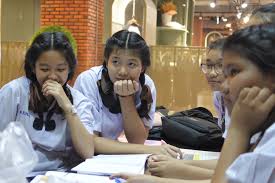 การฝึกวาดภาพกระบวนการใช้ความคิดสร้างสรรค์การออกแบบลักษณะท่าทางของชิ้นงานการแลกเปลี่ยนเรียนรู้ร่วมกันในกลุ่มกระบวนการคิดจากการถามคำถามและการให้เหตุผลในการตอบการตอบคำถามอย่างมีเหตุผล/วิธีคิดในการได้มาซึ่งคำตอบความกล้าแสดงความคิดเห็นของตนเองอย่างมีเหตุผล และเปิดใจรับฟังความคิดเห็นของผู้อื่นคุณภาพของแนวคิดจากการคิดสะท้อนกลับและการอภิปรายขั้นที่ระยะเวลาบทบาทของผู้สอนและผู้เรียนโอกาสหรือสิ่งที่นำมาใช้ประเมินผล2ชั่วโมงที่2-4กิจกรรมที่ 2   กิจกรรมที่ 2 แรงบันใจ การดูงานเครื่องอบผลไม้และดูวีดีโอเกี่ยวกับการย่างไก่โดยใช้แสงอาทิตย์ถังขยะดับกลิ่นผลไม้ ไอเดียนักศึกษาม.หอการค้าไทย ร่วมแก้ไขปัญหาขยะชุมชน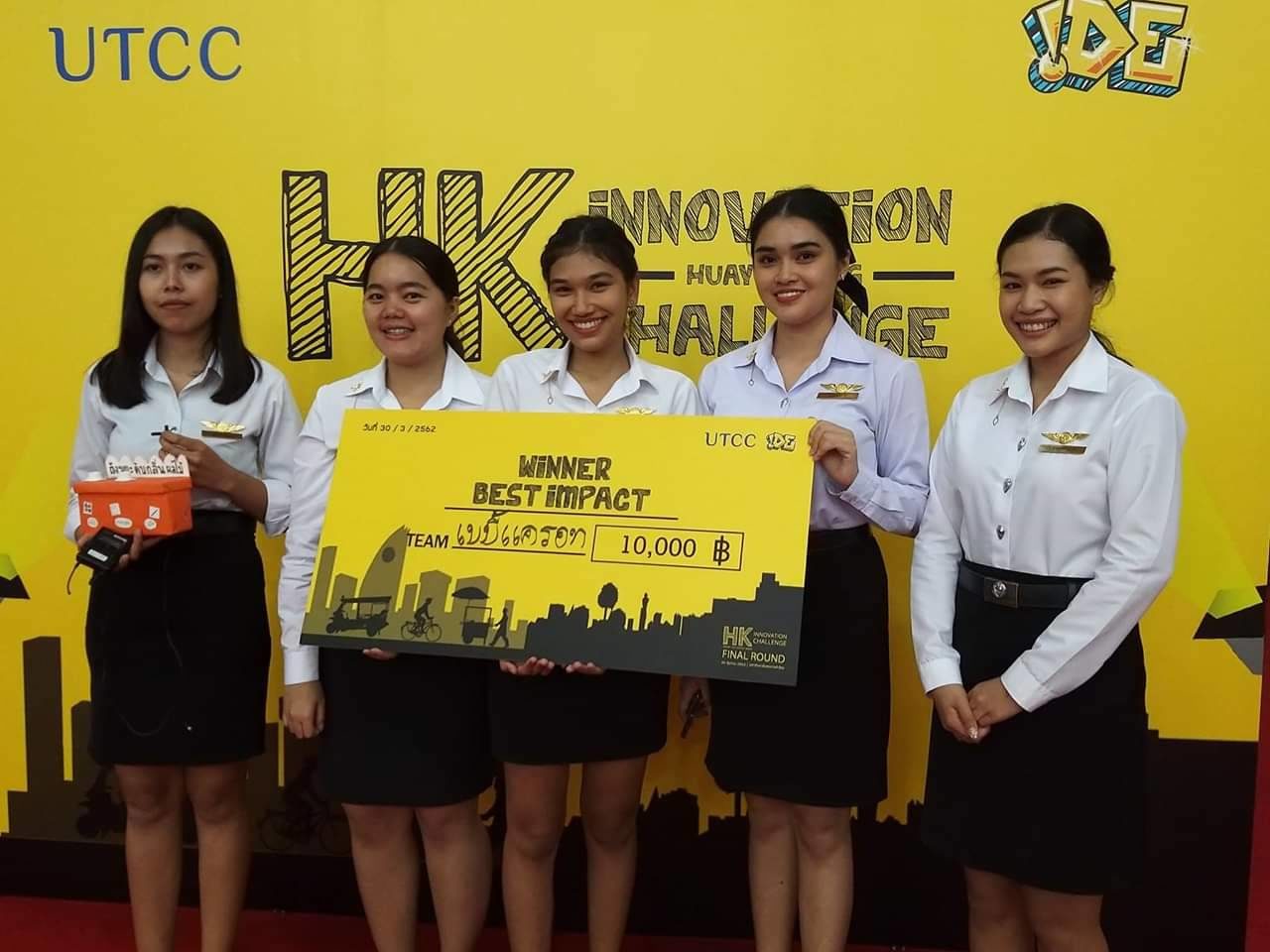 -ลุงจบป.4ไอเดียเจ๋งใช้กระจกเงาย่างไก่-หมูขายแถมคว้าปริญญากิตติมศักดิ์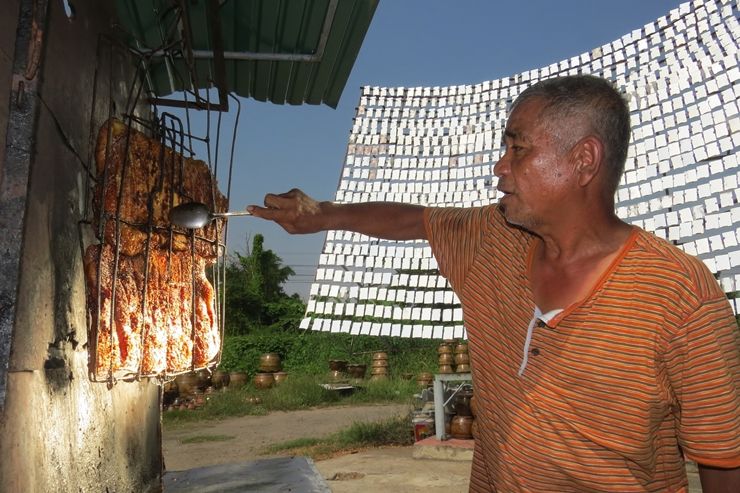 -ผู้สอนสามารถเปิดให้ผู้เรียนดูเพื่อศึกษาแนวคิดเอามาใช้กับชิ้นงาน-ให้ผู้เรียนร่วมกันแสดงความคิดเห็นเกี่ยวกับสิ่งที่ได้รับชมการคิด ออกแบบ และสร้างสรรค์ผลงานการทำงานอย่างเป็นขั้นเป็นตอนกระบวนการคิดจากการถามคำถามและการให้เหตุผลในการตอบการตอบคำถามอย่างมีเหตุผล/วิธีคิดในการได้มาซึ่งคำตอบความกล้าแสดงความคิดเห็นของตนเองอย่างมีเหตุผล และเปิดใจรับฟังความคิดเห็นของผู้อื่นการแลกเปลี่ยนเรียนรู้ร่วมกันในกลุ่มขั้นที่ระยะเวลาบทบาทของผู้สอนและผู้เรียนโอกาสหรือสิ่งที่นำมาใช้ประเมินผล3ชั่วโมงที่4-5กิจกรรมที่ 3ทดลองเรื่องการหักเหของแสงและการเผาไหม้จากการใช้แว่นขยาย      เพื่อให้ผู้เรียน เข้าใจถึงความร้อนและพลังงานที่ได้จากดวงอาทิตย์อุปกรณ์1. แว่นขยาย2. ไม้ขีดวิธีการทดลอง 1. ถือแว่นขยายออกไปยืนกลางแดด 2. ปรับระดับแว่นขยายเพื่อให้รวมแสงจากดวงอาทิตย์แล้วส่องตรงไปยังหัวไม้ขีดที่เตรียมไว้ สังเกตการณ์เปลี่ยนแปลงการทดลองนี้ เพื่อให้ผู้เรียนทราบว่าดวงอาทิตย์เป็นแหล่งที่ให้พลังงานความร้อนที่สำคัญของโลก ส่วนแว่นขยายก็ทำหน้าที่รวมแสงให้ส่งตรงไปยังหัวไม้ขีด เมื่อพลังงานความร้อนถูกรวมเป็นจุดๆ เดียวที่ตรงหัวไม้ขีดจึงเกิดการเผาไหม้ ไม้ขีดจึงสามารถติดไฟได้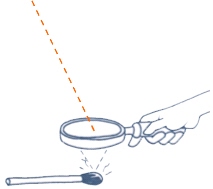 การคิด ออกแบบ และสร้างสรรค์ผลงานการวางแผนและลงมือปฏิบัติงานตาม กระบวนการทางวิทยาศาสตร์การทำงานอย่างเป็นขั้นเป็นตอนการคิดวิเคราะห์และสรุปข้อมูลอย่างมีเหตุผลความกล้าแสดงความคิดเห็นของตนเองอย่างมีเหตุผลและเปิดใจรับฟังความคิดเห็นของผู้อื่นกระบวนการคิดจากการถามคำถามและการให้เหตุผลในการตอบการตอบคำถามอย่างมีเหตุผล/วิธีคิดในการได้มาซึ่งคำตอบการแลกเปลี่ยนเรียนรู้ร่วมกันคุณภาพของแนวคิดจากการคิดสะท้อนกลับและการอภิปรายการแสดงออกอย่างสร้างสรรค์และการแก้ไขสถานการณ์เฉพาะหน้าการฟังอย่างลึกซึ้ง (สติ)ขั้นที่ระยะเวลาบทบาทของผู้สอนและผู้เรียนโอกาสหรือสิ่งที่นำมาใช้ประเมินผล4ชั่วโมงที่6-8กิจกรรมที่ 4  ออกแบบโมเดลเครื่องอบผลไม้-ผู้เรียนจับกลุ่มและคิดโมเดลจากวิชาความรู้ด้านวิทยาศาสตร์และการทดลองการทำเครื่องอบผลไม้เพื่อลดปัญหากลิ่นผลไม้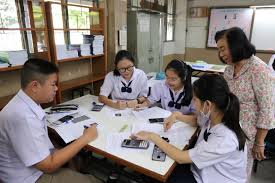 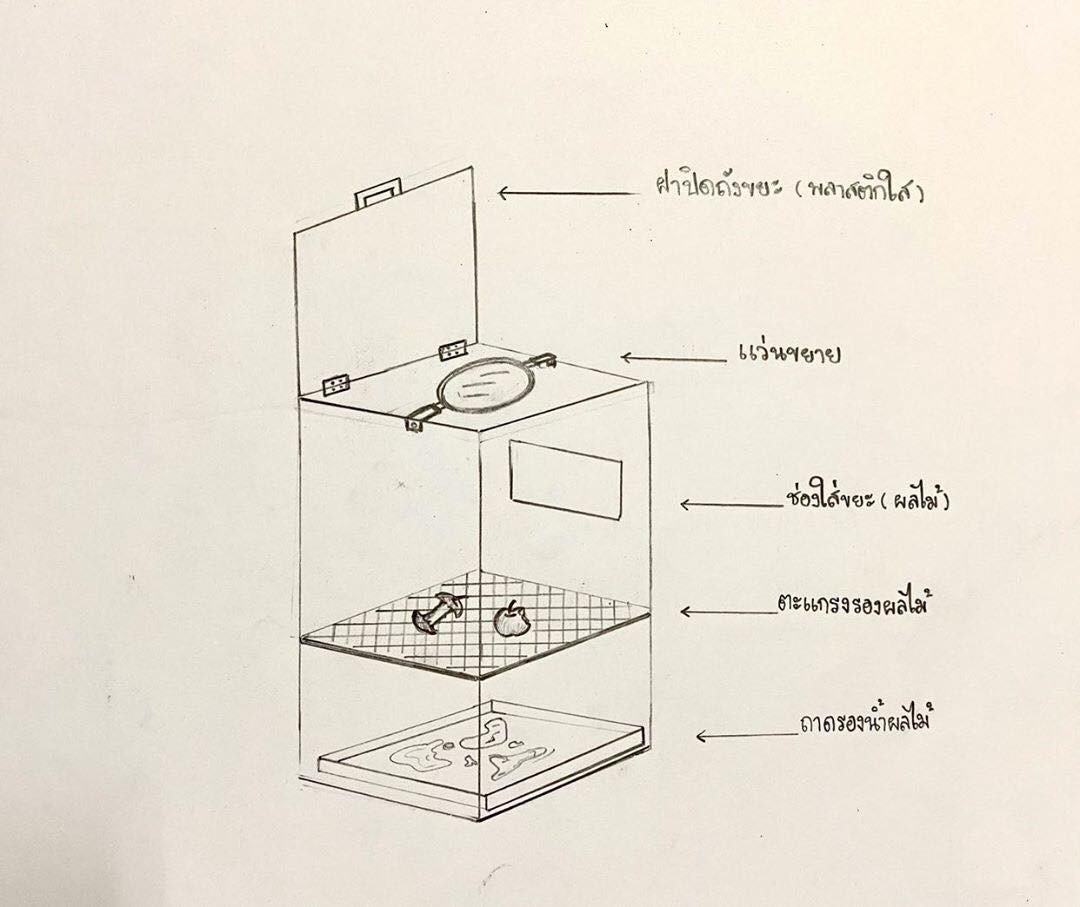 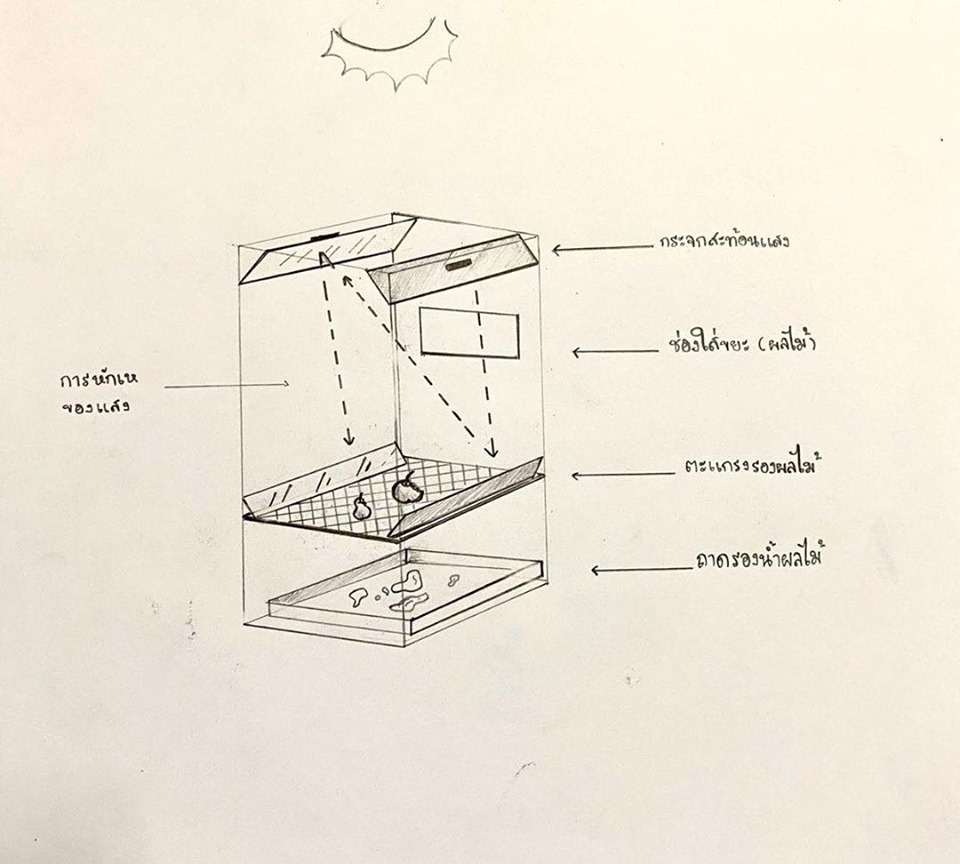 โมเดลนี้เป็นเพียงตัวอย่างการออกแบบจากการทดลองกิจกรรมเพื่อเป็นแรงบันดาลใจในการคิดนวัตกรรมใหม่ๆเพื่อนำไปใช้พัฒนาต่อให้ใช้งานได้จริงผู้เรียนช่วยกันคิดโมเดล ผู้สอนเข้าดูงานและให้คำแนะเพื่อที่ผู้เรียนจะได้ใช้พัฒนางานต่อไปและนำนวัตกรรมนี้ไปใช้ให้เกิดประโยชน์การคิด ออกแบบ และสร้างสรรค์ผลงานการวางแผนและลงมือปฏิบัติงานตาม กระบวนการทางวิทยาศาสตร์หรือการออกแบบเชิงวิศวกรรมการทำงานอย่างเป็นขั้นเป็นตอนกระบวนการคิดจากการถามคำถามและการให้เหตุผลในการตอบการตอบคำถามอย่างมีเหตุผล/วิธีคิดในการได้มาซึ่งคำตอบความกล้าแสดงความคิดเห็นของตนเองอย่างมีเหตุผล และเปิดใจรับฟังความคิดเห็นของผู้อื่นการแลกเปลี่ยนเรียนรู้ร่วมกันการแสดงออกอย่างสร้างสรรค์และการแก้ไขสถานการณ์เฉพาะหน้าการฟังอย่างลึกซึ้ง (สติ)5455ความคิดสร้างสรรค์ระดมความคิดพร้อมวิธีแก้ปัญหาลำดับขั้นตอน(ลำดับขั้นก่อนหน้านี้)การคิดอย่างมีวิจารณญาณตั้งคำถามและประเมินความคิดและการแก้ปัญหาลำดับขั้นตอน(ลำดับขั้นก่อนหน้านี้)จินตนาการใช้ความรู้สึก ใช้ความเห็นอกเห็นใจ การสังเกต และอธิบายความเกี่ยวโยงของประสบการณ์ของตนและข้อมูลที่ได้สำรวจ ค้นหา ระดมความคิด1, 2, 33, 4เข้าใจบริบทและขอบเขตของปัญหาที่เกิดขึ้นทบทวนทฤษฎีทางเลือกความคิดเห็นและเปรียบเทียบเพื่อหามุมมองเกี่ยวกับปัญหาที่เกิดขึ้น1, 2, 32, 4สอบถามเพื่อสร้างความสัมพันธ์  สร้างมุมมองเชิงบูรณาการ สร้างวินัย และอื่นๆลองเล่นกับความผิดปกติ ความเสี่ยงความคิดที่แตกต่างจากกรอบโดยสิ้นเชิง2, 34ระบุจุดแข็งและจุดอ่อนของหลักฐานข้อโต้แย้ง  คำอ้างและความเชื่อความท้าทายของสมมติฐาน ตรวจสอบความถูกต้อง วิเคราะห์ช่องว่างในการเรียนรู้2, 33, 4ลงมือทำและแบ่งปันนึกภาพ แสดงสิ่งที่คิด ผลิต คิดค้นผลิตภัณฑ์ใหม่ หาวิธีการแก้ปัญหาการทำงานชื่นชมมุมมองความแปลกใหม่ทางการแก้ปัญหาหรือผลกระทบที่อาจเกิดขึ้นได้2, 34ประเมิน หาพื้นฐาน แสดงความคิดเห็น  มีผลิตผลเชิงตรรกะ มีเกณฑ์จริยธรรม หรือสุนทรียศาสตร์ มีการหาเหตุผลตระหนักถึงอคติทางมุมมองของตนเอง (ตามที่ได้รับจากผู้อื่น) ความไม่แน่นอน ข้อจำกัดของวิธีการแก้ปัญหา3, 44ระดับการคิดระดับ 1ระดับ2ระดับ3ระดับ4จินตนาการความรู้สึก ความเอาใจใส่ การสังเกตการอธิบายเพื่อเชื่อมโยงระหว่างประสบการณ์เดิมและความรู้ใหม่สำรวจ ค้นหา และสร้างความคิด(ขั้นตอนที่ 2, 4)ผู้เรียนแสดงให้เห็นการให้ความร่วมมือกับกิจกรรมน้อย ผู้เรียนแสดงให้เห็นการให้ความร่วมมือกับกิจกรรมค่อนข้างน้อย ผู้เรียนแสดงให้เห็นการให้ความร่วมมือกับกิจกรรมอย่างชัดเจน ผู้เรียนแสดงให้เห็นความกระตือรือร้นและมีส่วนร่วมในกิจกรรมอย่างชัดเจนลงมือทำและแบ่งปันแสดงสิ่งที่คิด ผลิตผลิตภัณฑ์ใหม่หาวิธีการแก้ปัญหาการทำงานชื่นชมมุมมองความแปลกใหม่ทางการแก้ปัญหาหรือผลกระทบที่อาจเกิดขึ้นได้(ขั้นตอนที่ 2, 3, 4)สิ่งที่คิดขึ้นใหม่และการอธิบายคำตอบของผู้เรียน ยังมีข้อจำกัดของการยกตัวอย่างประกอบเหตุและผลของการได้มาซึ่งคำตอบสิ่งที่คิดขึ้นใหม่และการอธิบายคำตอบของผู้เรียน มีการยกตัวอย่างประกอบเหตุและผลของการได้มาซึ่งคำตอบบ้าง แต่ยังเบี่ยงเบนไปจากความรู้เดิมเล็กน้อยสิ่งที่คิดขึ้นใหม่และการอธิบายคำตอบของผู้เรียน มีการยกตัวอย่างประกอบเหตุและผลของการได้มาซึ่งคำตอบค่อนข้างชัดเจน มีการอ้างอิงจากศาสตร์อื่นบ้างมาอภิปรายเพิ่มเติมแต่แนวคิดยังคล้ายกับที่เคยมีมาก่อนหน้านี้ แต่ปรับใหม่เป็นรูปแบบของตัวเองสิ่งที่คิดขึ้นใหม่และการอธิบายคำตอบของผู้เรียน มีการยกตัวอย่างประกอบเหตุและผลของการได้มาซึ่งคำตอบชัดเจน มีการอ้างอิงศาสตร์วิชาอื่นๆ มาเชื่อมโยงประกอบ มีเหตุผลที่น่าเชื่อถือ มีการอภิปรายแนวคิดเพิ่มเติมที่ต่างไปจากที่เคยมีมาแต่เดิมเป็นตัวของตัวเองชัดเจน 